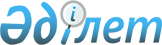 Об утверждении Соглашения между Правительством Республики Казахстан и Правительством Иорданского Хашимитского Королевства о сотрудничестве в области карантина и защиты растенийПостановление Правительства Республики Казахстан от 5 февраля 2008 года N 103

      Правительство Республики Казахстан  ПОСТАНОВЛЯЕТ: 

      1. Утвердить Соглашение между Правительством Республики Казахстан и Правительством Иорданского Хашимитского Королевства о сотрудничестве в области карантина и защиты растений, совершенное в городе Астане 8 августа 2007 года. 

      2. Настоящее постановление вводится в действие со дня подписания.       Премьер-Министр 

      Республики Казахстан  

  СОГЛАШЕНИЕ 

между Правительством Республики Казахстан и Правительством 

Иорданского Хашимитского Королевства о сотрудничестве в 

области карантина и защиты растений 

(Вступило в силу 1 июля 2008 года -

Бюллетень международных договоров РК, 2011 г., № 1, ст. 1)      Правительство Республики Казахстан и Правительство Иорданского Хашимитского Королевства (далее - Стороны), с целью укрепления взаимного сотрудничества в области карантина и защиты растений, охраны территорий своих государств от заноса карантинных вредных организмов и уменьшения убытков, вызываемых их воздействием, а также осуществления взаимной торговли семенами, рассадой и товарами растительного происхождения, согласились о нижеследующем:  

  Статья 1       Перечень карантинных вредных организмов, т.е. вредителей, болезней растений и сорных растений, объявленных карантинными согласно принятым положениям в государствах Сторон, приведен в Приложениях к настоящему Соглашению. 

      Компетентные органы Сторон обязуются информировать друг друга о всех изменениях, вносимых в списки карантинных вредных организмов. Эти изменения становятся обязательными для исполнения по прошествии 60 дней после передачи их другой Стороне.  

  Статья 2       Компетентные органы Сторон обмениваются информацией о появлении и распространении карантинных вредных организмов на территориях государств Сторон, перечисленных в перечне карантинных вредных организмов.  

  Статья 3       Стороны обеспечивают соблюдение компетентными органами и организациями законодательства государства другой Стороны, касающегося карантина и защиты растений во время экспорта и транзита семян, рассады и других товаров растительного происхождения с территории государства одной Стороны на (через) территорию государства другой Стороны. 

      Пункты перемещения импортируемых, экспортируемых и транзитных товаров через государственную границу государств Сторон определяются в соответствии с законодательством государств Сторон.  

  Статья 4       При экспорте подкарантинного материала должны применяться в качестве упаковочного материала стружки, бумаги, пластик и другие материалы, которые не могут быть переносчиками карантинных объектов и должны быть свободны от почвы. Стороны запрещают импорт почвы (исключая торф), живых окорененных растений с почвой, которые могут быть переносчиками карантинных вредных организмов. 

      Транспортные средства, используемые одной Стороной для перевозки подкарантинного материала на территорию государства другой Стороны, должны быть тщательно очищены и при необходимости обеззаражены.  

  Статья 5       Каждая партия подкарантинного материала, ввозимая с территории государства одной Стороны на /через/ территорию государства другой Стороны, должна сопровождаться импортным карантинным разрешением, выдаваемым компетентным органом государства Стороны-импортера и фитосанитарным сертификатом, выдаваемым компетентным органом Стороны-экспортера, который подтверждает, что ввозимый материал не содержит карантинных вредных организмов, рассматриваемых как карантинные в государстве Стороны-импортера. 

      Фитосанитарный сертификат, сопровождающий партию товаров, должен быть в оригинале и заполнен на казахском, русском и английском языках для казахстанской Стороны и на арабском, английском языках для иорданской Стороны. Фитосанитарные сертификаты действительны в течении 30 дней с даты выдачи. В случае вынужденного исправления/исправлений в фитосанитарных сертификатах он/они должны быть заверены печатью компетентного органа Стороны, выдавшего его/их. 

      Компетентные органы Сторон правомочны, определять дополнительные фитосанитарные условия для импорта отдельных партий товаров. 

      В случае реэкспорта растений и товаров растительного происхождения фитосанитарный сертификат для реэкспорта должен обязательно сопровождаться оригиналом фитосанитарного сертификата государства-производителя.  

  Статья 6       Компетентные органы Сторон имеют право произвести возврат экспортеру или обеззараживание подкарантинного материала за счет его владельца в случае обнаружения карантинных вредных организмов при фитосанитарном контроле в пограничном пункте государства экспортера или импортера, а при невозможности возврата или обеззараживания материала - на уничтожение по согласованию с его владельцем, о чем должны в каждом отдельном случае предварительно информировать компетентные органы другой Стороны.  

  Статья 7       Компетентные органы Сторон в случае необходимости по договоренности оказывают друг другу профессиональное, техническое содействие в области карантина и защиты растений.  

  Статья 8       С целью сотрудничества в области карантина и защиты растений компетентные органы Сторон обязуются: 

      1) обмениваться нормативными правовыми актами и другими положениями, касающимися карантина и защиты растений, в течение не более двух месяцев со дня их издания; 

      2) сообщать друг другу о профессиональных журналах, монографиях и важных публикациях в области карантина и защиты растений, выпущенных соответственно в их государствах; 

      3) сотрудничать в области фитосанитарной науки между научно-исследовательскими институтами и организациями карантина и защиты растений.  

  Статья 9       По предварительной договоренности организуется совместная проверка и лабораторное исследование партий растений и товаров и товаров растительного происхождения, представляющих наибольшую опасность в карантинном отношении во время ввоза и вывоза с территории государства одной Стороны на территорию государства другой Стороны. Каждая Сторона обеспечивает необходимое помещение и оборудование для проведения вышеупомянутых лабораторных проверок. Все расходы, связанные с командированием экспертов, берет на себя направляющая Сторона.  

  Статья 10       Компетентными органами Сторон обеспечивающими выполнение настоящего Соглашения являются: 

      - от казахстанской Стороны - Министерство сельского хозяйства Республики Казахстан. 

      - от иорданской стороны - Министерство сельского хозяйства Иорданского Хашимитского Королевства. 

      В целях выполнения настоящего Соглашения компетентные органы Сторон поддерживают связь через дипломатические каналы. 

      Все споры и разногласия относительно толкования положений настоящего Соглашения решаются путем взаимных переговоров и консультаций между Сторонами.  

  Статья 11       Положения настоящего Соглашения не затрагивают права и обязанности Сторон, вытекающие из других международных договоров, участниками которых они являются.  

  Статья 12       Настоящее Соглашение вступает в силу на тридцать первый день с даты получения последнего письменного уведомления о выполнении Сторонами внутригосударственных процедур, необходимых для его вступления в силу. 

      Настоящее Соглашение остается в силе до истечения шести месяцев со дня получения одной из Сторон по дипломатическим каналам письменного уведомления другой Стороны об ее намерении прекратить его действие.  

  Статья 13       По взаимной договоренности Сторон в настоящее Соглашение могут быть внесены изменения и дополнения, которые оформляются отдельными протоколами и являются неотъемлемыми частями настоящего Соглашения. 

      Совершено в городе Астана 8 августа 2007 года в двух экземплярах, каждый на казахском, арабском, русском и английском языках. 

      В случае возникновения разногласий при толковании положений настоящего Соглашения, Стороны обращаются к тексту на английском языке.          За Правительство                        За Правительство 

      Республики Казахстан                  Иорданского Хашимитского 

                                                  Королевства       Министр сельского хозяйства          Министр индустрии и торговли Приложение 1 

к Соглашению между Правительством Республики Казахстан и 

Правительством Иорданского Хашимитского Королевства о сотрудничестве в области карантина и защиты растений 

от 8 августа 2007 года  

  Перечень 

вредителей,возбудителей болезней растений и сорняков, отсутствующих 

на территории Республики Казахстан, имеющие карантинное значение  

  А. Вредители растений Anoplophora glabripennis Motschulsky 

Callosobruchus analis L. 

Spodoptera litura Fabr. 

Liriomyza trifolii(Burg) 

Premnotrypes spp. 

Unaspis citri Comst. 

Pantomorus leucoloma Boh. 

Tetradacus citri Chen. 

Pseudococcus citriculus Green. 

Unaspis yanonensis Kuw. 

Numonia pyrivorella Mats. 

Spodoptera littoralis Boisd. 

Diabrotica virgifera virgifera le Conte 

Frankliniella occidentalis Perg. 

Callosobruchus phaseoli Gyll. 

Ceroplastes rusci L. 

Epitrix tuberis Gentner 

Epitrix cucumeris Harris 

Phthorimaea operculella Zell. 

Callosobrachus chinensis L. 

Thrips palmi Karny. 

Carposina niponensis Wlsghm. 

Conotrachelus nenuphar Hb. 

Ceratitis capitata Wied 

Liriomisa sativae Blanch. 

Pseudaulacaspis pentagona (Targ.) 

Pectinophora gossypiella Saund. 

Bemisia tabaci Gew. 

Dialeurodes citri Rillcy 

Phyllocnistis citrella Stainton 

Pseudococcus gahani Green. 

Liriovyza huidobrensis Blanch. 

Rhagoletis pomonella Walsh. 

Agrilus mali (Mats). 

Popillia japonica (Newm ). 

Geroplastes japonicus Green. 

Leucaspis japonica Ckll. 

Viteus vitifolli (Fitsch). 

Callosobruchus maculatus F. 

Dendroctonus micans (Kugelman). 

Dendrolimus sibiricus Tschetw. 

Monochamus urussovi Fisch. 

Monochamus sutot L. 

Monochamus galloprovincialis Oliv. 

Monochamus saltuarius Gebl.  

  В. Болезни растений 

Грибные Glomerella gossypii (South) Edgerton 

Didymella chrysanthemi (Tassi) Gar. et Gull. 

Puccinia horiana P.Henn. 

Angiosorus solani (Thirum et О Brier) 

Diplodia macrospora (Earle) 

Diplodia frumenti ( Ellet Ev) 

Tilletia (Neovossia) indica Mitra 

Cochliobolus carbonum R.Nelson 

Synchytrium endobioticum (Schild.) Percival 

Atropellis pinicola Zeller & Goodding 

Atropellis piniphillf (Weir.) Lohman & Cash 

Phymatotrichum omnivorum (Schear.) Guggar 

Ceratoystis fagacearum (Bretz.) Hunt. 

Phyiophihora fragariae Hickman. 

Phomopsis helianthi (Munt-Wetetal) 

Cochliobolus heterostrophus Drechsler 

rasa T. (Helminthosporium maydis Nisicado et Miyake) Бактериальные Xanthomonas ampelina (Panagopoulus) 

Erwinia stewartii (Smith.) 

Clavibacter michiganehis subsp 

sepedonicum (Spieckermann and Kotthoff) Davis et al. 

Xanthomonas oryzae pv. oryzae (Ishiyama) Swings et al 

Xanihomonas oryzae pv. oryzicola (Fang et al) Swings et al 

Ralstonia solanacearum (Smith.) Yabuuchi et al 

Erwinia amylovora (Curill.) 

Clavibacter tritici (Carls et Vidav) Davis Фитоплазменые и вирусные Potato Andeam mottle comovirus 

Potatj Andean latent timovirus 

Potato T trichovirus 

Grapevine flavescence doree phytoplasma 

Peach latent mosaic viroid 

Potato yellowing alfamovirus 

Cherry rasp leaf virus 

Peach rosette mosaic nepovirus 

Plum poxpotyvirus Нематодные Globodera pallida (Stone) Mulvey et Stone 

Globodera rostochiensis (Woll.) M. et. St. 

Meloidogine chitwoodi Golden et al 

Bursaphelenchus xylophilus (Steiner et Buhrer) С. Сорные растения Ambrosia trifida L. 

Iva axillaris Pursh. 

Ipomoea hederacea L. 

Ipomoea lacunosa L. 

Solanum carolinense L. 

Solanum elaeagnifolium Cav. 

Solanum triflorum Nutt. 

Helianthus californicus DC. 

Helianthus ciliaris DC. 

Striga sp.sp 

Cenchrus payciflorus Benth. 

Bidens pilosa L.  

  Карантинные объекты, ограниченно распространенные 

на территории Республики Казахстан  

  А. Вредители растений Grapholitha molesta (Busck.) 

Quadraspidiotus perniciosus (Comst.) 

Trogoderma granarium (Ev.) 

Pseudococcus comstocki Kuw. 

Hyphantria cunea Drury. 

Lymantria dispar L. (asian race). 

Myiopardalis pardalina.  

  В. Сорные растения Ambrosia artemisiifolia (L.) 

Ambrosia psilostachya (D.C.) 

Acroptilon repens (D.C.) 

Solanum rostratum Dun. 

Cuscuta sp.sp  

  Перечень 

особо опасных вредных организмов       1. Вредители растений: 

      1) саранча (азиатская, марроканская и прус); 

      2) клоп-черепашка; 

      3) зерновая совка; 

      4) гессенская муха; 

      5) хлебный жук; 

      6) хлопковая совка; 

      7) паутинный клещ; 

      8) колорадский картофельный жук; 

      9) суслики; 

      10) мышевидные грызуны; 

      2. Болезни растений - ржавчина и септориоз зерновых культур. Приложение 2 

к Соглашению между Правительством Республики Казахстан и 

Правительством Иорданского Хашимитского Королевства о сотрудничестве 

в области карантина и защиты растений от 8 августа 2007 года  

  Перечень 

вредителей, возбудителей болезней растений и сорняков, отсутствующих 

на территории Иорданского Хашимитского Королевства, имеющие 

карантинное значение Карантинные Насекомые и Клещи 1 Acleris variana 

2 Acleris gloverana 

3 Acrobasis pirivorella 

4 Aculops fuchsiae 

5 Adoxophyes orana 

6 Aleurocanthus spiniferus 

7 Aleurocanthus woglumi 

8 Aleurocanthus destructor 

9 Amauromyza maculosa 

10 Anarsia lineatella 

11 Anastrepha fraterculus 

12 Anastrepha grandis 

13 Anastrepha ludens 

14 Anastrepha obliqua 

15 Anastrepha serpentina 

16 Anastrepha suspensa 

17 Anthonomus pyri 

18 Anthonomus bisignifer 

19 Anthonomus eugenii 

20 Anthonomus grandis 

21 Aonidiella citrina 

22 Araecerus fasciculatus 

23 Bactrocera aquilions 

24 Bactrocera correcta 

25 Bactrocera cucumis 

26 Bactrocera cucurbitae 

27 Bactrocera diversa 

28 Bactrocera dorsalis 

29 Bactrocera minax 

30 Bactrocera jarvisi 

31 Bactrocera neoliumeralis 

32 Bactrocera tau 

33 Bactrocera musae 

34 Bactrocera tryoni 

35 Bactrocera tsuneonis 

36 Bactrocera zonata 

37 Cacoecimorpha pronupa 

38 Carpophilus dimidiatus 

39 Carposina niponesis 

40 Castina licus 

41 Ceratitis rosa 

42 Ceratitis cosyra 

43 Ceratitis quinaria 

44 Chaetanaphothrips signipennis 

45 Cicadulina mblia 

46 Coccus viridis 

47 Colapsis hypochlora 

48 Colomerus vitis 

49 Conotrachelus nenuphar 

50 Corryra cephalonica 

51 Cryptobalbes gnidiella 

52 Cryptoletes ferrngineus 

53 Cryptophlebia leucotreta 

54 Cosmopolites minutus 

55 Cydia funebrana 

56 Cydia molesta 

57 Cydia inopinata 

58 Cydia packardi 

59 Cydia prunivora 

60 Dacus musae 

61 Dacus dorsalis 

62 Dermestes lardarius 

63 Diaphorina citri 

64 Diaprepes abbreviatus 

65 Diatraea saccharalis 

66 Eutetranychus lewisi 

67 Ephestia vapidella 

68 Epiphyas postvittana 

69 Epitrix cucmeris 

70 Epitrix tuberis 

71 Epichoristodes acerbella 

72 Eupoecilia ambiguella 

73 Frankliniella occidentalis 

74 Gonipterus scutellatus 

75 Gonterus gibberrus 

76 Hyphantria cunea 

77 Hercinothrips bicinctus 

78 Icerya aegyptica 

79 Ips amitinus 

80 Ips calligraphus 

81 Ips confusus 

82 Ips grandicollis 

83 Ipy cembrae 

84 Ips lecontei 

85 Ips duplicatus 

86 Ips sexdentatus 

87 Ips pini 

88 Ips plastographus 

89 Ipsn tryptographus 

90 Leptinotarsa decemlineata 

91 Liriomyza sativae 

92 Liriomyza trifolii 

93 Margarodes prieskaensis 

94 Margarodes vitis 

95 Margarodes vredendalensis 

96 Metamasius spp. 

97 Monalonion spp. 

98 Mycocentrospora cladosporoides 

99 Nacoleia octasema 

100 Necrobia rufipes 

101 Naupactus xanthgraphus 

102 Odioporus longicollis 

103 Opogona sacchari 

104 Oryctes boas 

105 Otiorhynchus sulcatus 

106 Parabemisia myricae 

107 Paradalapis quinaria 

108 Phorbia antiqua 

109 Pissodes nipi 

110 Pissodes nipiphilus 

111 Pissodes nemoorensis 

112 Pissodes strobi 

113 Pissodes terminalis 

114 Planococcus (= Pseudococcus) kenyae 

115 Planococcus lilacinus 

116 Popillia japonica 

117 Prays endocarpa 

118 Prostephanus truncatus 

119 Premnotryes spp. (Andean) 

120 Quadraspidiotus perniciosus 

121 Rhagoletis cerasi 

122 Rhagoletis cingulata 

123 Rhagoletis copmleta 

124 Rhagoletis fausta 

125 Rhagoletis pomonella 

126 Rhagoletis sauvis 

127 Rhynchophorus palmarum 

128 Rhynchophorus phoenicis 

129 Scirtothrips aurantii 

130 Scirtothrips citri 

131 Spodoptera eridania 

132 Spodoptera exempta 

133 Spodoptera fruigperda 

134 Tenebriodes mauritanicus 

135 Thrips palmi 

136 Toxoptera citricida 

137 Unaspis citri 

138 Unaspis уemenensis Карантинные нематоды 1. Aphelenchoides besseyi 

2. Aphelenchoides fragariae 

3. Bursaaphelenchus xylophilus 

4. Ditylenchus angustus 

5. Globodera pallida 

6. Globodera rostochiensis 

7. Globodera tabacum 

8. Heterodera avenae 

9. Heterodera cruciferae 

10. Heterodera glycines 

11. Heterodera zaea 

12. Hirshmaniella oryzae 

13. Meloidogyne artiellia 

14. Meloidogyne chitwoodi 

15. Meloidoyne exigua 

16. Meloidoyne hapla 

17. Meloidogyne naasi 

18. Nacobbus aberrans 

19. Radopholus citrophillus 

20. Radopholus similes Карантинные грибковые болезни растений Alternaria citri         Alternaria rot        Lemon, Oranges 

Alternaria mali          Alternaria blotch of  Apples 

                         apple 

Alternaria gaisen        Black spot of         Japanese pear 

                         Japanese pear 

Anisogramma              Eastern blight of     Corylus 

anomala                  filbert 

Apiosporina pinocola     Black rot of prunus   Plum, cherry 

Atropellis pinicola      Pine canker           Pine tree 

Atropellis piniphila     Branch canker of      Pine trees 

                         pine 

Botrytis byssoidea       Onion neck rot        Onion 

Botrytis narcissicola    Narcissus smoulder    Narcissus sp. 

Botrytis squamosa        Neck rot of onion     Onion 

Botrytis tulipae         Tulip fire            Tulip 

Capnodium citri          Sooty mould           Lemon, oranges 

Ceratocysitis            Oak wilt              Oak trees 

fagacearum  

Cercospora fuligena      Leaf mould            Tomato 

Cercospora               Leaf spot             Eggplant 

melongenae 

Cercospora musea         Banana leaf spot      Banana 

Cercospora nicotianae    Frogeye leaf spot     Tobacco 

Chrysomyxa               Broom rust            Picea 

arctostaphyli 

Ciborinia camelliae      Flower blight of      Camillia 

                         camwllia 

Cladosporium fulvum      Tomato leaf mould     Tomato 

Colletotrichum           Anthracnose           Olive 

gloeosporioides 

Cronartium               Stalactiform          Pine trees 

coleosporioides          blister rust 

Cronartium               Comandra blister      Pine trees 

comandrae                rust 

Cronartium               Sweet fern blister    Pine trees 

comptoniae               rust 

Cronartium fusiforme     southern fusiform     Pine trees 

                         rust 

Cronartium               Japanese white pine   Pine trees 

himalayense              rust 

Cronartium               Easter pine gall      Pine trees 

quercuum                 rust 

Cytospora mali           Diback of apple       Apple 

Diaporthe helianthi      Twig blight           Sunflower 

Diaoorthe                Sweet potat dry rot   Sweet potato 

phaseolorum 

Diaporthe vaccinii       Twig blight           Blueberry 

Diplocarpon              Strawberry leaf       Strawberry 

earlianum                scorch 

Elsinoe ampelina         Grape anthracnose     Grapes 

Elsinoe australis        Citrus scab           Citrus 

Elsinoe phaseoli         Lima bean scab        Lima bean 

Elsinoe piri             Pear anthracnose      Pear 

Endocronartium           Western gall rust     pine trees 

harknessii 

eutypa armeniacae        Apricot gummosis      Apricot 

Fusarium oxysporum       Chickpea wilt         Chickpea 

f.sp. ciceris 

Fusarium oxysporum       Banna wilt            Banna 

f.sp. cubenes 

Gloeosporium             Olive scab            Olive 

olivatum 

Gnomonia fragariae       Strawberry fruit      Strawberry 

                         rot 

Guignardia bidwellii     Grapes black rot      Grapes 

Guignardia citricarpa    Citrus black spot     Citrus 

Gymnosporangium          Quince rust           Quince, apple, 

clavipes                                       juniper trees 

Gymnosporangium          American hawthorn     Apple, juniper 

globosum                 rust                  trees 

Gymnosporangium          Cedar apple rust      Apple, juniper 

yamadae                                        trees 

Haplobasidium musae      Banana diamond        Banana 

                         leaf spot 

Helminthosporium         Net botch of barely   Barley 

teres 

Heterosporium            Leaf spot of spinach  Spinach 

variable                  

Maerophomina             Charcoal root rot 

phaseolina 

Melampsora farlowii      Hemlock rust          Hemlock trees 

Monilia fructicola       Brown rot             Apple, pear 

Monilia laxa             Blossom blight        Banana 

Mycosphaerella citri     Citrus rind blotch    Citrus 

Mycosphaerella           Black leaf streak     Banana 

fijinsis 

Mycosphaerella           Leaf blight           Strawberry 

fragariae 

Mycosphaerella           Pine brown spot       Pine trees 

gibsonii 

Mycosphaerella           Needle cast of larch  Larch trees 

laricisleptolepidis 

Mycosphaerella           Cucumber black rot    Cucurbits 

melonis 

Mycosphaerella           Speckle disease of    Banana 

musicola                 banana 

Mycosphaerella           Canker of poplar      Poplar trees 

populorum 

Mycosphaerella           Peach leaf spot       Peach 

prunipersicae 

Mycosphaerella           Apple leaf spot       Apple, pear 

sentina 

Peronospora              Blue mould of         Tobacco 

hyoscyami                tobacco 

Peronospora maydis       Downy mildew          Corn 

Peronospora              Downy mildew          Cabbage 

parasitica 

Peronospora              Philippen downy       Corn 

philippinensis           mildew 

Peronospora sorghi       Sprgum downy          Sorgum, corn 

                         mildew 

Phaeoramularia           Stem end rot          Capsicum 

capsicicola 

Phoma andina             Black blight          Potato 

Phoma destructive        Phoma rot             Tomato, potato 

Phomposis                Cucumber black root   Cucumber 

sclerotioides            rot 

Phomposis vexans         Fruit rot             Eggplant 

Phomposis viticola       Dead-arm of           Grapes 

                         grapevine 

Phyllosticta solitaria   Blotch of Apple       Apple, pear 

Phymatotrichopsis        Root rot of grapes    Grapes 

omnivora 

Physopella               Grapevine rust        Grapes 

ampeiopsidis 

Phytophthora capsici     Pepper root rot       Pepper 

Phytophthora             Heart rot of          Avocado, 

cinnamomi                pineapple             pineapple, peach 

Phytophthora             Apple crown rot       Apple, soybean, 

negasperma                                     crucifers 

Plasmodiophora           Cabbage club rot      Brassicaceae 

brassicae 

Pleospora allii          Leaf blight           Onion, asparagus 

Puccinia pitteiriana     Potato rust           Potato 

Puccinia psidii          Guava rust            Guava 

Pucciniastrum            Cherry spurce rust    Cherry 

aereolatum 

Scierotinia bulberum     Scierotinia disease   Tulip 

                         of tulip 

Sclerophthora            Downey mildew         Wheat, corn, 

macrospora                                     sorgum 

Seproria lycopersici     Tomato leaf spot      Tomato 

Septoria tritici         Wheat leaf spot       Wheat 

Spongospora              Powdery scab of       Potato 

subterranea              potato 

Stroma tinia             Onion white rot       Onion 

cepivorum 

Synchytrium              Wart of potato        Potato 

endobioticcum 

Tafrina bullata          Pear leaf blister     Pear 

Thecaphora solani        Smut of potato        Potato 

Thielaviopsis            Crown rot of banana   Banana 

paradoxa 

Tikketia indica          karnal bunt of wheat  Wheat 

Urocysitis tritici       Flag smut of wheat    Wheat 

Urocysitis cepulae       Onion smut            Onion 

Uromyces fabae           Rust of board beans   Board beans 

Ustaligo tritici         Common corn smut      Corn 

Ustaligo tritici         Wheat smut            Wheat 

Valsa mali               Apple tree dieback    Apple 

Venturia carpophila      Stone fruit scab      Stone fruit 

Venturia cerasi          Peach scab            peach Карантинные бактерии 1. Calvibacter michiganense subsp. insidiosum 

2. Calvibacter michiganense subsp. michiganense 

3. Calvibacter michiganense subsp. nebraskense 

4. Calvibacter michiganense subsp. sepedonicum 

5. Curtobacteriumflaccumafaciens subsp. flaccumafaciens 

6. Erwinia stewartii 

7. Erwinia tracheiphila 

8. Pseudomonas auruginosa 

9. Pseudomonas caryophylli 

10. Pseudomonas cepacia 

11. Pseudomonas chicori 

12. Pseudomonas solanacearum (Ralstonia solanacearum) 

13. Pseudomonas syringae pv. persicae 

14. Pseudomonas syringae pv. syringae 

15. Pseudomonas syringae pv. tabaci 

16. Rhadococcus fascians 

17. Xanthomonas arboricola pv. corylina 

18. Xanthomonas arboricola pv. pruni 

19. Xanthomonas axonopodis pv. citri 

20. Xanthomonas axonopodis pv. dieffenbachiae 

21. Xanthomonas campestris pv. carotae 

22. Xanthomonas campestris pv. juglandis 

23. Xanthomonas fragariae 

24. Xanthomonas oryzae pv. oryzae 

25. Xanthomonas oryzae pv. oryzicola 

26. Xanthomonas translucens pv. translucens 

27. Xylella fastidiosa 

28. Xylophilus ampelinus Карантинные вирусные болезни растений 1. Andean potato latent tymovirus 

2. Andean potato mottle comovirus 

3. Apple chat fruit diseases 

4. Apple green crinkle disease 

5. Apple proliferation MLO 

6. Apple rubbery wood MLO 

7. Apricot ringpox disease 

8. Apricot chlorotic leafroll MLO 

9. Arracacha В virus, oca strain nepovirus 

10. Artichoke italian latent nepovirus 

11. Avocado sun blotch viroid 

12. Banana bract mosaic disease 

13. Banana bunchy top virus 

14. Banana streak badnavirus 

15. Barley stripe mosaic virus 

16. Bean golden mosaic geminivirus 

17. Bean yellow dwarf virus 

18. Beet leaf curl rhabdovirus 

19. Beet necrotic yellow vein furovirus 

20. Blueberry leaf mottle nepovirus 

21. Broad bean mottle bromovirus 

22. Broccoli necrotic yellows rhabdovirus 

23. Cherry little cherry disease 

24. Cherry necrotic rusty mottle disease 

25. Citrus concave gum disease 

26. Citrus cristacortis disease 

27. Citrus impietrature disease 

28. Citrus leporosis rhabdovirus 

29. Citrus lime witches broom MLO 

30. Citrus tatter leaf capillovirus 

31. Citrus tristeza closterovirus 

32. Citrus enation disease 

33. Cowpea aphid-borne mosaic virus 

34. Cucumber green mottle mosaic tobamovirus 

35. Grapevine chrome mosaic nepovirus 

36. Grapevine flavescence doree 

37. Grapevine italian latent virus 

38. Grapevine line pattern ilarvirus 

39. Grapevine yellows disease 

40. Grapevine yellow speckle viroid 

41. Lettuce infectious yellows virus 

42. lucerne Australian latent nepovirus 

43. Maize streak geminivirus 

44. Maize dwarf mozaic potyvirus 

45. Olive latent 2 ourmiavirus 

46. Olive latent ringspot nepovirus 

47. Olive vein yellowing associated virus 

48. Onion yellow dwarf potyvirus 

49. Palm lethal yellowing MLO 

50. Papaya bunchy top MLO 

51. Papaya mosaic virus 

52. Pea early browing tobravirus 

53. Peach rosette mosaic nepovirus 

54. Peach phony rickettsia 

55. Peach rosette MLO 

56. Peach X disease MLO 

57. Peach yellow MLO 

58. Pear decline MLO 

59. Pepper mild tiger gemivirus 

60. Plum american line pattern ilavirus 

61. Potato purple-top wilt MLO 

62. Potato stolbur MLO 

63. Potato splind tuber viroid 

64. Potato T virus 

65. Potato virus S carlavirus 

66. Potato yellow dwarf rhabdovirus 

67. Potato yellow vine disease 

68. Rose wilt virus 

69. Satsuma dwarf nepovirus 

70. Squash leaf curl geminivirus 

71. Strawberry crinkle rhabdovirus 

72. Strawberry latent С rhabdovirus 

73. Strawberry vein banding caulimovirus 

74. Strawberry witches broom MLO 

75. Southern bean mosaic sobemovirus 

76. Tobacco necrosis neurovirus 

77. Tobacco Rattle tobravirus 

78. Tobacco streak ilavirus 

79. Tomato spotted wilt tospovirus 

80. Tomato streak virus 

81. Wheat streak mosaic rynovirus Карантинные Сорняки 1. Arceuthobium abietinum 

2. Arceuthobium americanum 

3. Arceuthobium campylopodum 

4. Arceuthobium douglasil 

5. Arceuthobium laricis 

6. Arceuthobium minutissimum 

7. Arceuthobium occidentale 

8. Arceuthobium pusillum 

9. Arceuthobium spp. 

10. Arceuthobium tsugense 

11. Arceuthobium vaginatum 

12. Carina indica 

13. Cuscuta europaea 

14. Eleocharis paulustris 

15. Euphorbia prunifolia 

16. Lagenaria siceraria 

17. Nymphaea alba 

18. Nymphaea coerulea 

19. Reseda alba 

20. Saocharum spontaneum 

21. Stachys arvensis  
					© 2012. РГП на ПХВ «Институт законодательства и правовой информации Республики Казахстан» Министерства юстиции Республики Казахстан
				